Молитвенный дневник           Декабрь-2016Благодарим вас за молитвы о наших страдающих братьях и сестрах! Это большая поддержка для них! Порой мы вынуждены изменять или опускать их имена в целях безопасности, и у нас есть всего несколько страниц, чтобы рассказать вам их истории, но Господь знает в подробностях тех людей и места, о которых мы молимся. Спасибо за ваше понимание. Необязательно ограничиваться словами, в которых выражены молитвенные нужды. Вы можете молиться об этих ситуациях своими словами, как побуждает вас Господь. Каждое воскресенье мы публикуем молитву, ее тоже можно дополнять своими словами.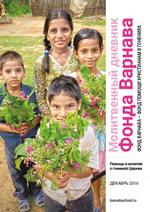 Четверг 1 декабря Трое иранских христиан, обратившихся из ислама, столкнулись с угрозой наказания в виде 80 ударов плетью просто за то, что участвовали в причастии. Их обвинили в распитии алкогольных напитков, что запрещено для иранских мусульман. Все они христиане, однако власти не признают их обращение из ислама. Пожалуйста, молитесь о том, чтобы обвинения были сняты с них.Пятница 2 декабря За последние несколько лет многим старшим пасторам церквей в Иране пришлось покинуть страну. Они получили сообщение от властей, что их посадят в тюрьму, если они не уедут. Пожалуйста, молитесь о духовном состоянии множества обычных верующих, оставшихся в Иране. Просите Бога дать им силы и мудрости воспитывать молодых лидеров, которые несут служение в небольших общинах верующих. У них нет старших служителей, которые могли бы им помочь или дать им совет.Суббота 3 декабря Трое суданских христиан и один чешский сотрудник благотворительной организации ожидают суда в Судане. Их обвиняют в различных преступлениях, некоторые обвинения даже могут привести к смертному приговору. Их арестовали в последние несколько месяцев. 29 августа состоялось слушание для всех четверых. Их обвинили в таких вещах, как шпионаж и антигосударственная деятельность, однако настоящая причина, похоже, заключается в том, что они пытались предать общественной огласке вопрос о гонениях на христиан в Судане, особенно в горах Нуба. Молитесь о том, чтобы власти Судана прекратили оказывать давление на христиан, которых в этой стране меньшинство, и заглушать голос тех, кто пытается их защищать.Воскресенье 4 декабря Господь Иисус, мы ждем Твоего возвращения, когда Ты уберешь несправедливость, положишь конец насилию и войнам, оправдаешь Свой народ и установишь Свое Царство. Мы переживаем о христианах по всему миру, страдающих за имя Твое и терпеливо ожидающих избавления. Просим, чтобы Ты наполнил их надеждой и упованием на Тебя. О, Боже мира, мы радуемся Твоим обетованиям, что Ты скоро сокрушишь сатану под ногами нашими (Римлянам 16:20). Мы присоединяемся к нашим страдающим братьям и сестрам в ожидании этого дня, когда греха и зла, смерти и разрушений уже не будет, а наш враг будет окончательно побежден.Понедельник 5 декабря Два неудачных сезона дождей, а затем сильнейшее наводнение уничтожили урожай почти во всей Эфиопии, на страну обрушился тяжелейший за последние 50 лет голод. Погибли миллионы голов домашнего скота. К августу от голода страдали уже около десяти миллионов человек. Власти делали запасы зерна во время благоприятное, но их недостаточно. Наш проект «Иосиф» помогает кормить самых нуждающихся через поместные церкви. Пожалуйста, просите Бога о милости для Эфиопии, чтобы в нужное время выпало нужное количество осадков и был хороший урожай.Вторник 6 декабря После свержения марксистского правительства в 1991 году в Эфиопии начался постепенный процесс исламизации. Конституция 1994 года косвенно санкционировала шариатские суды, которые в 1999 году уже были узаконены официально. Строится огромное количество мечетей и исламских школ, многие из которых продвигают радикальный ваххабитский ислам. Эфиопия, где исламу сегодня следует треть населения, веками считала себя “христианским островом в мусульманском океане”. Молитесь о том, чтобы свет евангелия продолжал сиять на Эфиопией.Среда 7 декабря За последние восемь лет исламские экстремисты сожгли или снесли в Эфиопии свыше 2,000 церквей, больше 5,000 христиан пострадали или были убиты. В этом году группировка «Исламское государство» (ИГ) убила 30 эфиопских христиан в Ливии, сняв казнь на видео и добавив субтитры: “Поклонники креста, принадлежащие к враждебной эфиопской церкви”. Они заявили, что ИГ теперь действует и в Эфиопии. Молитесь о защите эфиопских христиан и о том, чтобы они реагировали на все это, проявляя веру, любовь и прощение.Четверг 8 декабря В своем сообщении Фонду Варнава служитель в Уганде просит молиться о безопасности, защите и мире для тех, кто недавно обратился из ислама в христианство, включая 30 бывших шейхов и имамов, которые сейчас живут в домах-убежищах. Мусульманские лидеры прилагают все усилия, чтобы найти их и заставить вернуться в ислам или убить, если те откажутся. Молитесь о том, чтобы они покоились под сенью Всемогущего и знали, что Бог — их прибежище и защита (Псалом 90:1-2).Пятница 9 декабря 12 августа боевики Боко Харам похитили четырех христиан, работавших на поле близ Колофаты, северный Камерун. Двух женщин вскоре отпустили, чтобы они могли собрать выкуп для оставшихся двух — мужа и свекрови этих женщин. Требуемый выкуп был заплачен, но исламисты отпустили только свекровь. Молитесь о Самюэле, который до сих пор находится в руках боевиков. В том же месяце в том же городе во время нападения на город был убит христианин Гаваза Альфонсе. Пастор камерунской церкви рассказал Фонду Варнава, что боевики Боко Харам, вероятно, убили Гавазу целенаправленно, потому что за полгода до этого правительство вручило ему медаль и премию за его храбрость в борьбе с боевиками Боко Харам. Молитесь о его вдове и трех детях.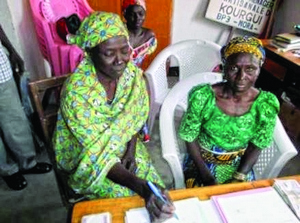 Фонд Варнава поддерживает камерунских христианок, чьи мужья были убиты боевиками Боко ХарамСуббота 10 декабря 27 августа в Габоне (Западная Африка) на еще один 7-летний срок был переизбран президент Али Бонго. Он и его отец, оба мусульмане, правят этой страной уже 49 лет. Когда огласили результаты выборов, на улицы вышли протестующие. В этой стране христиан в три раза больше, чем мусульман. Проигравший кандидат, Жан Пинг, которому не хватило всего 6,000 голосов, жалуется на мошенничество, особенно в одной из провинции, где явка составила 99.93% избирателей, и 95% из них поддержали господина Бонго. Молитесь о том человеке, которого Бог допустил к правлению в этой богатой нефтью стране, чтобы там царили мир и стабильность.Воскресенье 11 декабря О, Боже, знающий наши сердца и понимающий все намерения нашего сердца лучше, чем мы сами, мы признаем, что не всегда доверяем тебе и проявляем мало любви и заботы о наших братьях и сестрах по вере. В то время, как христиане по всему миру сталкиваются с насилием, несправедливостью, ложными обвинениями, арестами и даже смертью за Христа, наши мысли заняты мелочными заботами. Пожалуйста, помоги нам всем перестать беспокоиться, но в любой ситуации в молитве и прошении, с благодарением, открывать Тебе свои желания. Благодарим за обещание, что мир Твой, который превыше всякого ума, сохранит наши сердца и помышления в Иисусе Христе, во имя Которого мы молимся (Филиппийцам 4:7).Понедельник 12 декабря Пришло сообщение из Нигерии: в воскресенье 21 августа пастора Луку Убангари подстерегли и застрелили, когда он возвращался домой на мотоцикле в деревню Шава, штат Кадуна, после посещения с проповедью евангелия соседней деревни Голкофа. В убийстве подозревают мусульманских пастухов-фулани. Всего за неделю до этого губернатор штата Насир эль-Руфай осудил постоянные убийства, совершаемые этими пастухами, и пообещал, что виновные будут арестованы и наказаны. Молитесь о том, чтобы христиане, страдающие от нападков фулани, отвечали любовью и прощением, а власти Нигерии пресекали насилие.Вторник 13 декабря Христиане Нигерии были чрезвычайно расстроены, когда госсекретарь США Джон Керри, посетив их страну в августе, встретился только с политиками северных регионов, где преобладает ислам, совершенно проигнорировав южную часть страны, где проживает большинство христиан. Также им было очень неприятно, когда он, говоря с осуждением в адрес Боко Харам, отметил, что эта террористическая группировка нападает на учебные заведения, на женщин, девочек и мусульман. Он совершенно не упомянул об их первостепенной цели: о христианах. Молитесь о том, чтобы политические лидеры западных стран использовали свою власть и влияние, которыми Бог позволил им обладать, добросовестно и справедливо, а не так, словно они стыдятся своего христианского наследия.Среда 14 декабря Благодарите Господа за мужественного мусульманина в Нигерии по имени Таджудин, который вмешался и защитил студента-христианина в штате Замфара, которого избивали студенты-мусульмане потому что его обвиняли в богохульстве против ислама и Мухаммеда. Таджудин отвез христианина в больницу, но толпа мусульман отомстила Таджудину и подожгла его дом. В пожаре погибли восемь мусульман, Таджудин и его жена не пострадали. Молитесь об этом мусульманине и обо всех, кто оплакивает своих родных и близких, погибших в этом ужасном нападении, совершенном в отмщение тому, чьим единственным “преступлением” была защита христианина, на которого напали.Четверг 15 декабря Христиане из Кот д’Ивуара просят молиться об их стране, где мусульманско-христианские политические напряжения, вылившиеся в насилие в 2002 и 2011 годах, до сих пор не ослабевают и поддерживать порядок и спокойствие удается с большим трудом. Прожиточный минимум возрос, повысились цены, особенно на продукты питания. Христиане сталкиваются с еще одной трудностью — с распространением ислама. Верующие не уверены, все ли так спокойно, как кажется на первый взгляд. Молитесь, чтобы в этой сложной ситуации Церковь пробудилась и верующие понимали, что когда нужно делать (1 Паралипоменон 12:32), чтобы христиане были едины и поступали мудро. “Наши глаза устремлены к Господу”, — пишет нам один ивуарийский пастор.Пятница 16 декабря После президентских выборах в Чаде в апреле люди встревожены. Экономика падает, у людей нет денег, они устраивают забастовки. Чад успешно борется с терроризмом в Западной Африке (их армия самая эффективная в этом регионе), но из-за этого боевики Боко Харам могут мстить жителям Чада. Молитесь о том, чтобы власти различных народностей в этом регионе сотрудничали друг с другом в борьбе с терроризмом Боко Харам, чтобы жестокое насилие исламистов прекратилось, насилие, которое они направляют против христиан, образовательных учреждений западного образца и службы безопасности.Суббота 17 декабря Христиане в Сьерра-Леоне просят молиться о безопасности в их стране, которая отправляет своих солдатов в Сомали сражаться против исламистской группировки Аль-Шабааб. В Сьерра-Леоне ожидают ответных действий террористов. В стране высокая безработица и много молодых людей, как христиан, так и мусульман, которых приглашают на работу в Саудовскую Аравию. Молитесь о том, чтобы ничто не поколебало веру молодых христиан несмотря на постоянное давление на верующих в Саудовской Аравии, где запрещено любое публичное проявление другой веры, кроме ислама.Воскресенье 18 декабря Всемогущий Господь и Бог, мы благодарим Тебя за то, что Ты даровал нам Князя мира, Который установит на земле суд и правду. Пусть это обещание поддержит и ободрит сегодня многих христиан, страдающих от насилия и несправедливости. Да укрепит оно их веру и силу прощать своих гонителей и молиться за тех, кто их обижает. Да будет их жизнь отражением ценностей Твоего Царства. Просим об этом во имя родившегося Младенца, Сына, данного нам, нашего Господа Иисуса Христа, на Чьих плечах владычество (Исайя 9:6-7).Понедельник 19 декабря “Это настоящее чудо!” — говорит Танзиля, вспоминая, как в декабре 2015 года она молила Господа о помощи, потому что зимой в здании ее церкви в Кыргызстане было настолько холодно, что верующим пришлось отказаться от проведения репетиций рождественского мероприятия, которое они готовили. Танзиля молилась и однажды, проверив свою электронную почту, обнаружила письмо от Фонда Варнава, в котором им обещали два обогревателя, утепление помещения и другие улучшения. Благодарите Бога вместе с нами за щедрость сторонников Фонда Варнава, благодаря которой мы можем отвечать на нужды, подобные этой. Молитесь о разных общинах, использующих это здание, включая многих верующих, обратившихся из ислама, чтобы в этом году они смогли отпраздновать рождение своего Спасителя не только в теплом и уютном помещении, но и в безопасности от всех гонений и притеснений.Вторник 20 декабря В последние годы из-за введения новых законов о религии христиане в Кыргызстане стали менее активны в проповеди евангелия. Молитесь о них, помня слова апостола Павла: “Всякою молитвою и прошением молитесь … со всяким постоянством и молением о всех святых и о мне, дабы мне дано было слово — устами моими открыто с дерзновением возвещать тайну благовествования, дабы я смело проповедывал, как мне должно” (Ефесянам 6:18-20).Среда 21 декабря Христиане Узбекистана испытывают сильные гонения. Незаконным является даже хранение дома христианской литературы и CD, и в случае обнаружения верующих штрафуют за каждый экземпляр каждой книги или диска. Автором этих репрессий был президент Каримов, который правил страной 27 лет, держа всю страну в ежовых рукавицах. 2 сентября прозвучала новость о его смерти. Это был единственный президент, правивший Узбекистаном после отделения от Советского Союза, и умер он, не оставив после себя преемника. Молитесь о новом президенте Узбекистана, чтобы он правил мудро и справедливо, и чтобы гонения христиан прекратились.Четверг 22 декабря Жизнь христиан в Узбекистане очень нелегкая (см. выше), однако верующие Центральной Азии считают, что в Туркменистане христианам еще тяжелее, из этой страны вообще очень мало новостей просачивается во внешний мир. Но у нас есть Бог, всеведущий и всемогущий. Молитесь Ему о наших братьях и сестрах в Туркменистане, ведь Он знает всех их по имени и в чем они нуждаются. Одна из проблем — это президент Гурбангулы Бердымухамедов, который был у власти последние 10 лет и создал собственный культ личности, так же, как делал его предшественник – молитесь о нем, чтобы он смирился, покаялся и уверовал в Господа Иисуса Христа.Пятница 23 декабря В одном из поселков в Центральной Азии уверовало несколько мусульманских семей. Постепенно все они перебрались в столицу в поисках работы, кроме одной пары с маленькими детьми. В этой семье жена очень активно проповедовала евангелие. Ее мужа несколько раз приглашали в мечеть, но он не ходил туда. В конце концов, из-за того, что он не посещает мечеть, некоторые мусульмане решили его наказать, избив его жену у него на глазах. Она получила серьезные травмы и была госпитализирована. А ее муж, одолеваемый чувством стыда, повесился. Молитесь о его жене и детях, чтобы Господь, которого они любят, утешил их, защитил и восполнил все их нужды.Суббота 24 декабря Рождественские праздники — это время, когда радикальные приверженцы других религий часто нападают на христиан. Просите Господа защитить Свой народ в эти дни от тех, кто желает причинить им зло. Молитесь о том, чтобы Его святые ангелы окружали и оберегали христиан. Молитесь Богу и о тех, кто прямо сейчас замышляет убийство христиан или разрушение церквей, думая, что это угождает их богу. Молитесь о том, чтобы их планы не состоялись и чтобы их сердца были очищены от ненависти.Воскресенье 25 декабря Господь Иисус Христос, наш Спаситель, мы радуемся, вспоминая сегодня Твой приход в этот мир. Ты пришел, как беспомощный ребенок, родившись в бедности и еще в младенчестве был вынужден спасаться бегством от преследователей. Мы возносим Тебе на руках молитвы всех беззащитных христиан по всему земному шару которые живут в презрении, ненависти и гонениях. Мы молимся о наших братьях и сестрах, которые лишились своих домов и всего имущества и изгнаны из своих городов за имя Твое. Наполни их сердца радостью в это время Рождества, утешь их пониманием того, что Ты, будучи богат, обнищал ради нас, и помоги им быть светом Твоим, где бы они ни были.Понедельник 26 декабря В январе 2016 года президент Египта Ас-Сиси пообещал, что в течение года военные восстановят или заново отстроят все церкви, поврежденные или разрушенные в августе 2013 года сторонниками Братьев-мусульман, разгневанными свержением президента Мурси. К августу было восстановлено около 70% церковных зданий. Благодарите Бога за такой прогресс и молитесь, чтобы все работы были завершены вовремя.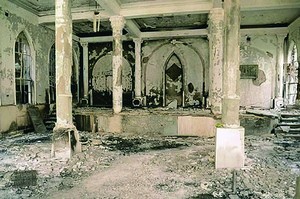 Десятки церквей в Египте подверглись нападениям после отставки президента Мухаммеда МурсиВторник 27 декабря 30 августа парламент Египта принял новый закон, который значительно облегчит строительство церквей. Благодарите Бога за это знаковое решение. Это было большой проблемой для христиан Египта на протяжении многих поколений. Верующих в Египте по меньшей мере 8 миллионов, и им не хватает мест для собраний. Теперь, согласно новому закону, запрос на строительство новой церкви будут подаваться в местные власти, и рассмотрение обращение займет четыре месяца. Раньше требовалось одобрение самого президента, который должен был дать разрешение, а процесс рассмотрения заявки мог длиться долгие годы.Среда 28 декабря “Это ужасно для нас, мусульманина и еврея, видеть, как христианство и христиане терпят такие жестокие нападки по всему нашему региону … утратить христианство в месте его зарождения — значит уничтожить богатство разнообразия Ближнего Востока и утратить наше общее наследие”. Такой взгляд выразили иорданский принц Хасан ибн Талал и Эдвард Кесслер в статье, опубликованной в британской газете «Дейли телеграф». Молитесь о том, чтобы этот взгляд стал общепринятым на всем Ближнем Востоке и чтобы христиан уважали и признавали их место в обществе.Четверг 29 декабря Только Бог знает, сколько мусульман в Саудовской Аравии решили последовать за Христом. Большинство из них хранят свою веру в тайне, потому что по закону (который подчинен шариату) они должны быть казнены как отступники от ислама. Молитесь о том, чтобы Дух Святой окружил Своей заботой всех верующих, кто живет в изоляции, не имея общения с другими христианами, пусть Он утешит их, наставит на всякую истину и поможет возрастать в вере. Молитесь также о многих христианах-эмигрантах, которые живут и работают в Саудовской Аравии, нередко в чудовищных условиях. Им нельзя каким-либо образом проявлять свою веру, запрещены даже рождественские украшения.Пятница 30 декабря Христиане в некоторых штатах на севере Нигерии продолжают страдать от частых нападений мусульман – этнических пастухов фулани, которые убивают сотни человек, сжигают церкви и дома, уничтожают посевы. Христиане терпят нападки и за свою веру, и и из-за споров о земле. Нигерийские власти не стараются защищать христиан или привлекать к ответственности их обидчиков. Федеральное правительство предложило создать для пастухов пастбища, где они могли бы пасти скот, но христиане видят в этом по сути вознаграждение мусульманам за их преступления против христиан. Молитесь о том, чтобы обещанный Владыка из Вифлеема даровал мир и безопасность Своему народу (Михей 5:4-5).Суббота 31 декабря В дни празднования Нового года христиане нередко подвергаются нападениям там, где они являются меньшинством, испытывая гонения со стороны радикальных приверженцев более распространенной в том регионе религии, которые считают, что Новый год — это христианский праздник. Пожалуйста, молитесь о наших братьях и сестрах, испытывающих притеснения, чтобы они были защищены кровью Иисуса. Молитесь также, чтобы они, вступая в новый год, помнили, что Иисус Христос вчера, сегодня и вовеки тот же, и с уверенностью говорили: “Господь мне помощник, и не убоюсь: что сделает мне человек?” (Евреям 13:6).barnabasfund.ru                                ДЕКАБРЬ-2016